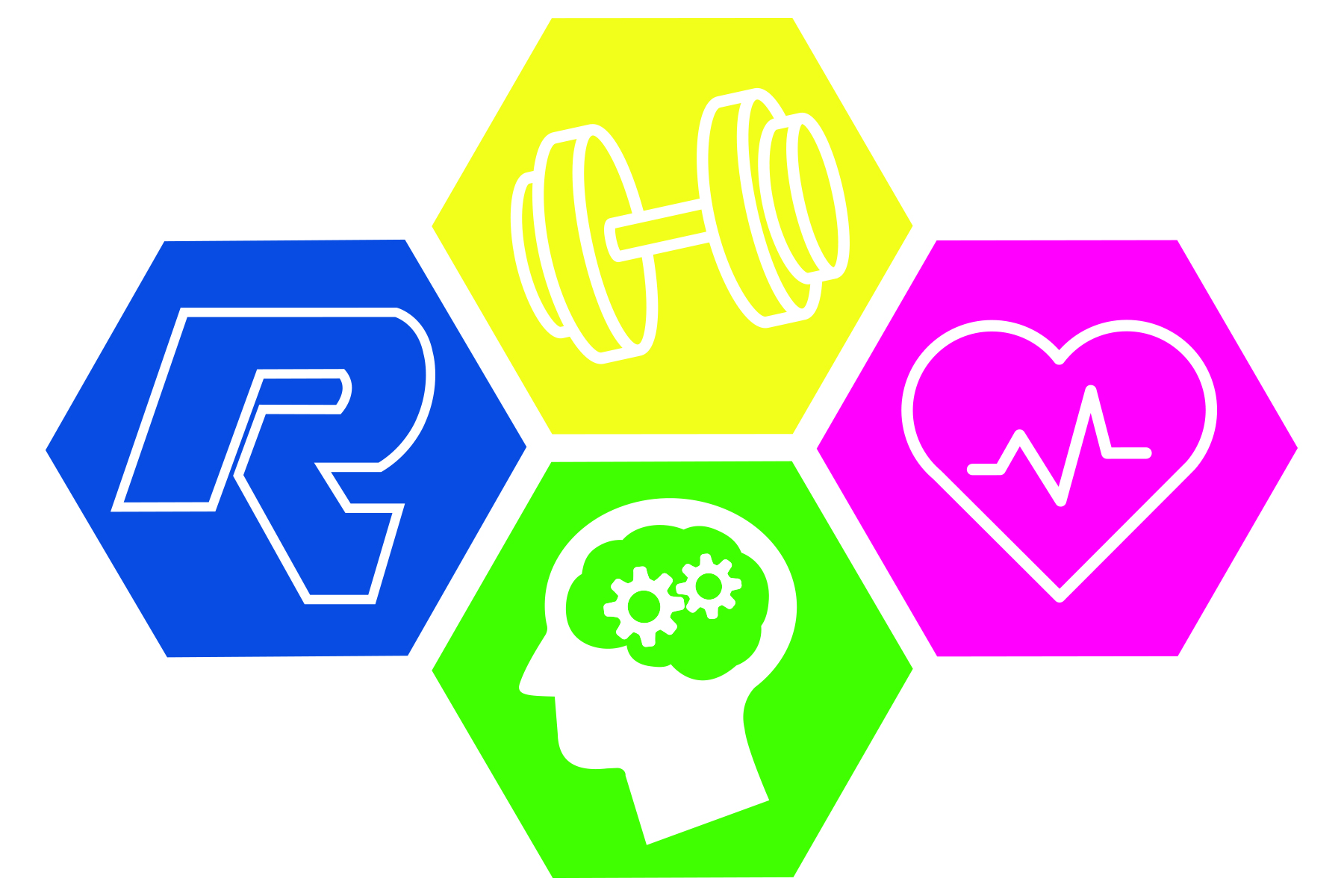 RICART SERVICE DAY RELEASE FORMName _________________________________________________________________Department  ___________________________________________________________Employee ID Number ________________Requested Date Off ___________________________Verified 501(c)(3) Organization ____________________________________Organization’s Address Organization’s Phone _____________________________________________Description of Service Work ________________________________________________________________________________________________________________________________________________________________________________________________________________________________________________________________________________________________Employee’s Signature _________________________________ Date ___________Supervisor’s Signature _________________________________ Date ___________Thank you for your service!